Особливості організації позанавчальної роботи з трудового навчання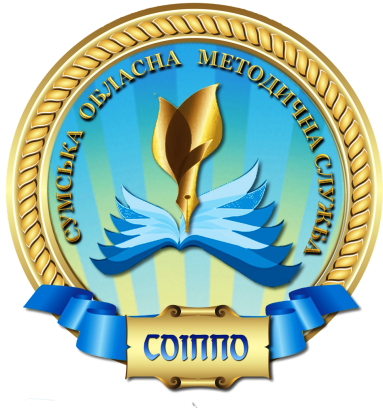 (методичні рекомендації)Позанавчальна робота –  складова частина освітнього процесу в школі, одна з форм організації вільного часу учнів.Позанавчальна робота супроводжує весь курс трудового навчання в освітньому процесі. У закладі освіти створюються умови для застосування набутих знань, умінь і навичок та комунікативної активності учнів. Учні добровільно обирають той вид позанавчальної роботи, який у повній мірі задовольняє їх потреби, інтереси, схильності. Науковці (Пелагейченко М.Л., Тхоржевський Д.О.) визначають, що позанавчальні заняття з трудового навчання більшою мірою, ніж урок і факультатив, пристосовані для розвитку в учнів самостійності в роботі, творчості та винахідливості. Вони дозволяють ознайомити учнів із питаннями виробництва предметів своїми руками, встановити зв'язок досліджуваного теоретичного матеріалу із практикою його використання у виробничих умовах, розвинути багато цінних практичних навичок і умінь [1, 2].Завдання позанавчальної роботи з трудового навчання:‒ формування життєвих компетентностей;‒  розвиток технічної творчості учнів, ініціативи та самостійності, творчої активності;‒   розвиток інтересу до трудового навчання;‒   удосконалення навичок трудової підготовки;‒   розширення уявлення про основи сучасного виробництва;‒   закріплення та поглиблення знань і вмінь, набутих у процесі трудового навчання.Форми позанавчальної роботи з трудового навчання:індивідуальні (робота окремих учнів);групові (організація гурткових занять тощо);масові (тематичні вечори, свята, конкурси, олімпіади, виставки творчих робіт учнів, тижні трудового навчання та ін.).Найпоширеніша форма позанавчальної роботи з трудового навчання – гурткова робота. Гурткова робота з трудового навчання розвиває естетичні та художні смаки учнів, поглиблює їх знання, розвиває творчі здібності, виховує почуття краси, полегшує сприйняття та засвоєння матеріалу на уроках, допомагає учням працювати за покликанням. Для планування гурткової роботи необхідно використовувати програми, що мають гриф МОН України. Рекомендуємо ознайомитися з навчальними програмами, які розміщено на офіційному вебсайті МОН України. Режим доступу: https://mon.gov.ua/ua/osvita/zagalna-serednya-osvita/navchalni-programi/navchalni-programi-kursiv-za-viborom-fakultativiv?fbclid=IwAR1PJ15kc38sWsUmtZSVdtS8zLU1XoaDHa2K0hGYPssoTupeUBNlPMiizwc; https://imzo.gov.ua/osvita/pozashkilna-osvita-ta-vihovna-robota/navchalni-programi/hudozhno-estetichniy-napryam/За умов написання авторської програми гуртка – дотримуватися вимог щодо порядку надання грифу МОН України авторським програмам з позанавчальної роботи (наказ Міністерства освіти і науки України від 17.06.2008 № 537 «Про затвердження Порядку надання навчальній літературі, засобам навчання і навчальному обладнанню грифів та свідоцтв Міністерства освіти і науки України» зі змінами, внесеними згідно з наказом Міністерства освіти і науки України  від 09.09.2014 № 1006). Актуальним у позанавчальній роботі з трудового навчання залишається розширення та поглиблення науково-технічних знань, розвиток технічного мислення, чому й сприяє робота гуртків. Під час організації позанавчальної роботи рекомендуємо обирати такі типи гуртків, що відповідають захопленню учнів певною галуззю техніки і праці та сприяють формуванню наукового світогляду. Таблиця 1-Характеристика типів гуртківРекомендуємо вчителям:— під час організації позанавчальної роботи проводити тематичні свята, позанавчальні практичні заняття, гурткові заняття та індивідуальну роботу з учнями, тижні трудового навчання;— залучати учнів до предметно-перетворювальної діяльності: суспільно корисної, продуктивної праці; дослідницької, технічної, конструкторської діяльності тощо;—	застосовувати диференційований підхід до навчання в умовах колективної роботи: виокремити тимчасові підгрупи учнів, використовувати адаптовані до їх можливостей навчальні матеріали, упроваджувати принцип вільного вибору варіантів завдань, що відповідають можливостям і підготовленості учнів;—	індивідуальні інтереси та здібності учнів розвивати та  спрямовувати таким чином, щоб вони узгоджувалися з об’єктивними суспільними потребами.Література:Пелагейченко М.Л. Професійний довідник учителя трудового навчання /
М. Пелагейченко. – Х. : Вид. група «Основа», 2013. – 254 с.Тхоржевський Д.О. Методика трудового та професійного навчання. Ч. 1.– К.: РННЦ «ДІНІТ», 2000. – 237 с.Методист з трудового навчання навчально-методичного відділу координації освітньої діяльності та професійного розвитку Сумського ОІППО							І.В. Коренева№Тип гурткаМета гурткаЗміст, тематика1Предметно-технічні гурткиРозширення та поглиблення знань і вмінь учнів із предмета, розвиток технічної творчості учнівВивчення новітніх досягнень науки і техніки; проведення дослідів; розробка, виготовлення та використання моделей на заняттях та уроках 2Творчі, конструкторські гурткиПоглиблення науково-технічних знань і трудових умінь, розвиток технічного мислення та навичок раціоналізаторської діяльностіУдосконалення навчальних приладів та обладнання, розробка та виготовлення моделей різноманітних машин; конструювання нових приладів, механізмів і пристосувань3Навчально-технічні гурткиОб'єднання учнів, які захоплюються певною галуззю техніки і праціУчні ознайомлюються з пристроями і роботою окремих машин, приладів, набувають вмінь та навичок управління ними